Задание 1. Решить систему линейных уравнений Аx = b методом LU- разложений. 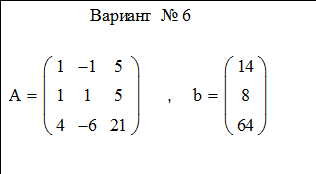 Задание 2. Оценить погрешность решения системы уравнений Ax = b (см. задание 1), если погрешность задания вектора b равна 0.01.Задание 3. Решить систему линейных уравнений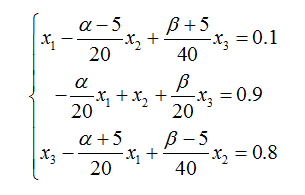 методом итераций с погрешностью, не превышающей ε=0.01. Задание 4. Построить квадратичный интерполяционный многочлен Лагранжа для функции  на отрезке . Найти оценку погрешности интерполяции на всем отрезке.Задание 5.Приближаемая функция задана на отрезке .Требуется  построить многочлен наилучшего среднеквадратичного приближения по системе степенных функций  для двух значений , равных 2 и 3. Вычислить значение квадрата расстояния от  до приближаемой функции , т.е.  при  и  при . Определить величину относительного уменьшения ошибки аппроксимации .Номер варианта632Номер варианта6Номер варианта6